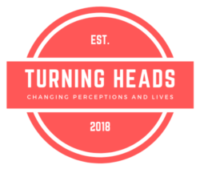 Easy Cornish pasty 😊Ingredients:Method:Insides!Finely chop the onion, carrot and potato.In a frying pan gently cook the onions, garlic and thyme.Add to this the mince and brown for 10 minutes on a low heat.Add the chopped potato and carrot and cook these for 3 minutes.Then to the mix add the flour, beef stock, parsley, salt and pepper and simmer for 30 minutes on a low heat.Turn off the heat and leave the mixture to cool.The pastry bit!Turn the oven on to 170C.Crack an egg into a bowl and whisk it up.With your ready-made pastry cut this into quarters.Carefully by using a little flour roll these quarters out to make the square larger.Onto 1 of the pastry squares spoon some of the mixture.Fold up the sides of the pasty and seal it by pinching the pastry together and coating it with a bit of egg wash. Glaze the rest of the pasty with egg wash.Bake in the oven for 25 - 30 minutes and then leave them to cool for 5 minutes.Enjoy them warm Please remember to send in your photos of you cooking the recipe and the finished product. Send pictures in to alanrtilley@mail.com or text them across to 07817777739.You can check out the video @ http://y2u.be/Vs6frxXlv9sI hope you are enjoying the recipes so far.To make this vegetarian replace the mince with a diced swede and use a vegetable stock cube. This will taste just as delicious.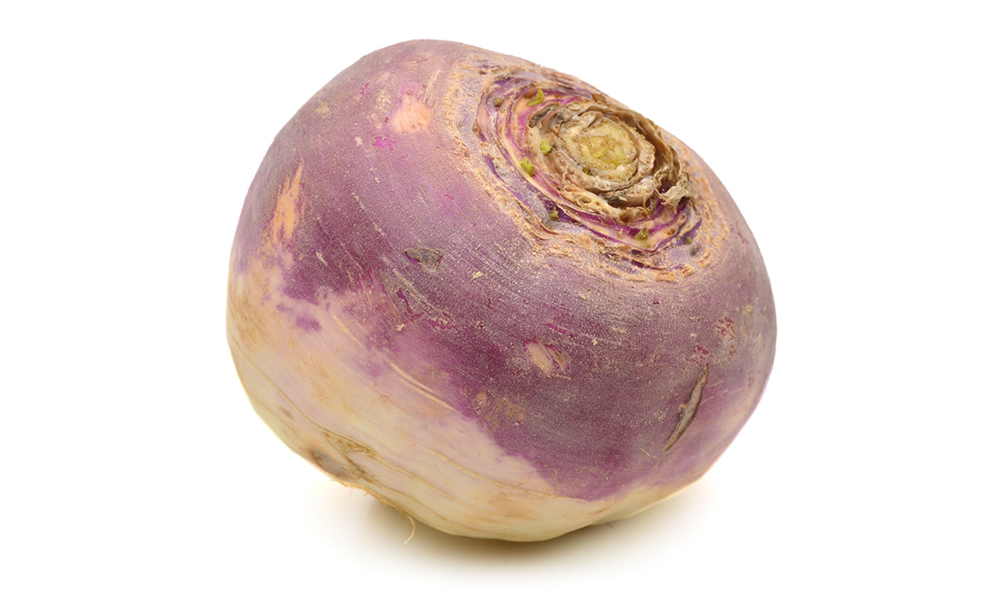 2 tbsp12¼ tbsp225g 111tbsp1Pinch¼ tbsp500g1Olive oilLarge onionGarlic clovesThymeLean mince beefMedium sized potatoLarge carrotFlourBeef stock cube in 500ml waterSalt and pepperParsleyReady short crust pastryEgg